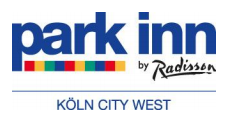 Abrufkontingent im Park Inn by Radisson Köln City WestStichwort:		Symposium Digitale Transformation
Zeitraum: 		21.05. – 23.05.2017
Kontingentverfall: 	30.04.2017
			Danach sind Buchungen nur noch zum besten Tagespreis und nach Verfügbarkeit möglich_____________________________________________________________________________________Anreise ________	_	_			Abreise____		______□ Einzelzimmer inkl. Frühstück zum Preis von: 		80,00 		EUR pro Nacht□ Doppelzimmer inkl. Frühstück zum Preis von: 	84,80 		EUR pro Nacht□ Anreise bis 18:00 Uhr	 □ Anreise nach 18:00 Uhr/ garantierte Buchung 
Bitte geben Sie Ihre Kreditkartennummer an!        Bemerkungen/ Wünsche:__________________________________________________________________________________________________________________ 		______________________________
(Name, Vorname) 				(Adresse)_____________________________ 		______________________________
(Telefon) 					(Faxnummer)_____________________________		 ______________________________
(E-Mail) 					(Kreditkartennummer und Gültigkeit)
Es gelten die Allgemeinen Geschäftsbedingungen der Proventhotels GmbH. 
Eine kostenfreie Stornierung der Zimmerreservierung ist bis 3 Tage vor Anreise möglich.
Danach behält sich das Hotel vor, Ausfallgebühren in Höhe von 90% des vereinbarten Preises zu erheben.____________________
(Ort, Datum, Unterschrift)Park Inn by Radisson Köln City West